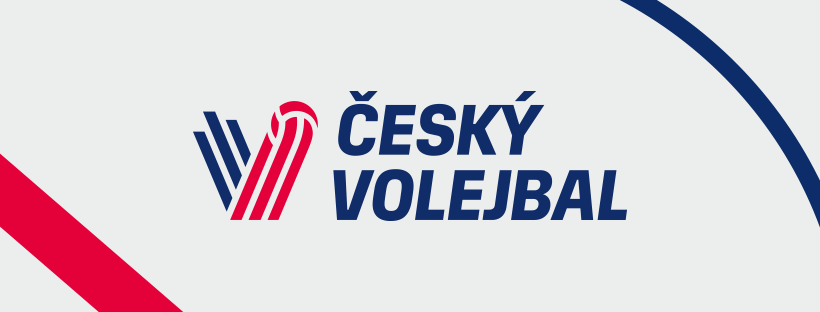 Nominace RD mužů - VT Kolín (13. – 16. 5. 2024)Bartůněk LubošnahrávačBryknar ŠimonnahrávačIndra PatrikuniverzálKollátor DaviduniverzálČech DanielsmečařDrahoňovský MatoušsmečařSvoboda JansmečařVašina LukášsmečařKlajmon JakubblokařPolák JosefblokařŠpulák PetrblokařZajíček AdamblokařKovařík MichaelliberoPavlíček Janlibero